Учитель Кораблева Татьяна АнатольевнаМБОУ ВМР «Майская средняя школа имени А.К.Панкратова»Цель: описать применение образовательной технологии на учебном занятии, раскрыть деятельность учащихся по освоению предметных результатов и УУД.Задание: разработать проект урока с использованием образовательной технологии. Выбор сделать из следующего списка: ТРКМ, дифференцированное обучение, проблемное обучение, сингапурская технология, технология проектной деятельности.Критерии оценивания:Соответствие технологической карты структуре.Адекватность содержания технологической карты выбранной технологии.Зачтено: работа соответствует критериям.Не зачтено- работа не соответствует критериям.Форма практической работыПроект урока по технологии Дифференцированное обучениеПредмет: МатематикаКласс: 2Тема урока: Решение задачЦель урока (внеурочного занятия)Деятельность учащихсяОписание приемов выбранной технологиРезультатЗакрепление умения решать текстовые задачи.Устный счётЗадание на внимание
Вот забавная таблица,
На таблице только листья.
Повнимательней взгляни:
Очень строгому закону подчиняются они.
Присмотрись, довольно просто
До конца распутать нить,
И листок – где знак вопроса, -
Поразмыслив начертить.Решение задач.,
Бабушка посадила весной 8 кг картофеля, а осенью собрала 40 кг. Во сколько раз больше она собрала картофеля, чем посадила? (Измени вопрос так, чтобы задача решалась вычитанием, и реши её.)Решение уравненийВыполняют задание на нахождение периметраСамостоятельная работа: кто больше решит примеров за 5 минут)
РефлексияДети анализируют свою работу на уроке и, работая на своём уровне увидели положительный результат своей деятельности.Ср.ур. 40:5 9•3 8•4 35:7 27:9
Н.ур. 6•3 5•5 24:4 15: 3 6•4
(Дети высокого уровня проверяют правильность ответов)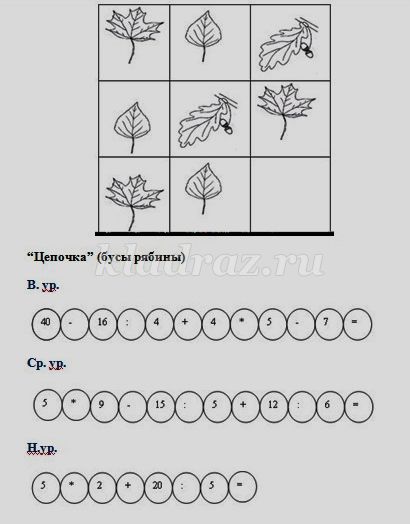 В.ур.- решают самостоятельно, с дополнительным заданием: измени вопрос так, чтобы задача решалась вычитанием, и реши её.
Ср.ур. – решают задачу самостоятельно.
Н.ур. – решают задачу с учителем.
Н.ур. - Реши уравнение: х +5= 15
Ср.ур. – Найди уравнение, которое составлено неправильно. Исправь его и реши.
73 – х = 40
50 – х = 64
х + 25 =50
В.ур. - Найди уравнение, которое решается сложением, и реши его.
72 – х = 40
х + 35 =60
х -24 = 46
25 : х = 5
9 + х = 59
Расстояние между двумя муравейниками 12 метров. Муравей выполз из одного муравейника и направился к другому. Преодолев половину всего пути, он нашёл соломинку, взял её и возвратился в свой муравейник. На каком расстоянии от муравейника он нашёл соломинку? Сколько метров прополз муравей?
“В гостях у медведя”.
Хозяин лесной просыпается весной,
А зимой под вьюжный вой
Спит в избушке снеговой.
- Мишка задумал строить берлогу. Длина берлоги 5 см, а ширина 3 см. Но вот беда: не может он найти периметр.
Н.ур. - найти периметр самым простым способом.
Ср.ур. – найти периметр разными способами.
В.ур. – найти периметр. Начертите квадрат с таким же периметром.15 + 76
93 – 38
47 +29
71 – 5
Проверка вычислительных навыковПовторяют правило порядка действийЗакрепление умения решать задачиПовторение пройденного материала – решение уравненийПовторение геометрического материала – нахождение периметраРабота над вычислительными навыками